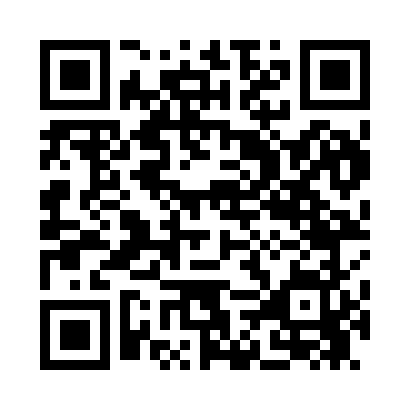 Prayer times for Flensburg, Minnesota, USAMon 1 Jul 2024 - Wed 31 Jul 2024High Latitude Method: Angle Based RulePrayer Calculation Method: Islamic Society of North AmericaAsar Calculation Method: ShafiPrayer times provided by https://www.salahtimes.comDateDayFajrSunriseDhuhrAsrMaghribIsha1Mon3:325:321:225:339:1211:122Tue3:335:331:225:339:1211:123Wed3:345:331:235:339:1211:114Thu3:355:341:235:339:1111:105Fri3:365:351:235:339:1111:096Sat3:375:351:235:339:1111:087Sun3:385:361:235:339:1011:088Mon3:405:371:235:339:1011:069Tue3:415:381:245:339:0911:0510Wed3:425:381:245:339:0811:0411Thu3:445:391:245:339:0811:0312Fri3:455:401:245:339:0711:0213Sat3:475:411:245:339:0711:0114Sun3:485:421:245:329:0610:5915Mon3:505:431:245:329:0510:5816Tue3:515:441:245:329:0410:5617Wed3:535:451:245:329:0310:5518Thu3:555:461:245:329:0310:5319Fri3:565:471:255:319:0210:5220Sat3:585:481:255:319:0110:5021Sun4:005:491:255:319:0010:4922Mon4:015:501:255:318:5910:4723Tue4:035:511:255:308:5810:4524Wed4:055:521:255:308:5710:4425Thu4:075:531:255:298:5510:4226Fri4:085:551:255:298:5410:4027Sat4:105:561:255:298:5310:3828Sun4:125:571:255:288:5210:3629Mon4:145:581:255:288:5110:3530Tue4:165:591:255:278:4910:3331Wed4:176:001:255:278:4810:31